** Zum Welttag des Buches in die Buchhandlung nach Tuttlingen **Beide 4. Klassen haben einen Ausflug nach Tuttlingen gemacht und in der Buchhandlung Rupprecht das diesjährige Buchgeschenk abgeholt.Einige Kinder der 4. Klasse erzählen vom Ausflug:"Am Dienstag sind wir, die Klasse 4b, in die Buchhandlung nach Tuttlingen gefahren. Dort hat die Buchhändlerin uns erklärt, wie ein Buch entsteht. Anschließend haben wir ein tolles Buch geschenkt bekommen. Danach sind wir Eis essen gegangen. Zum Abschluss waren wir noch auf dem Spielplatz."
von Zoe"Hallo, wir wollen euch heute von dem Ausflug nach Tuttlingen berichten. Wir sind zuerst mit dem Zug nach Tuttlingen gefahren und sind im Anschluss auf den Spielplatz gegangen. Eine halbe Stunde später sind wir in die Buchhandlung Rupprecht gegangen. Dort haben wir gelernt, wie ein Buch entsteht und haben auch eins geschenkt bekommen. Anschließend haben wir noch ein Eis gegessen. Schließlich sind wir noch auf einen anderen Spielplatz gegangen und später mit dem Zug nach Hause gefahren. (begleitet von Frau Löffler und Emily)"
von Anton und JohannaVielen Dank an die Buchhandlung Rupprecht für das tolle Programm und das lustige Buch!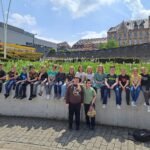 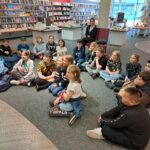 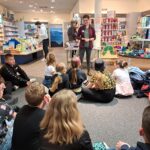 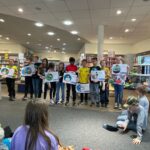 